A l’écoute de la PAROLE de DIEU« Marie s’étant assise aux pieds du Seigneur, écoutait sa parole »                                                                                           Luc 10, 39          Fraternité de la Parole                                               fraterniteparole@gmail.com                                             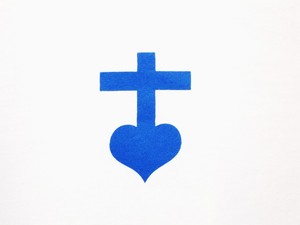            13 rue Louis Laparra                                           Tél : 04.65.94.81.52          13110 PORT de BOUC                                            site : parolefraternite.frN° 19                                                                                           1er janvier 2022	Le 1er novembre 2021, il m’est apparu nécessaire d’ajouter – « ECOUTE la PAROLE ! » aux 4 orientations données, par Mère Teresa de Calcutta, à la Fraternité de la Parole. Ainsi la formule de la Fraternité est devenue :                                    « Ecoute la Parole                                      Connais la Parole                                 Aime la Parole                            Vis la Parole                                         Proclame la Parole »	De ce fait j’ai modifié la prière, de la Fraternité de la Parole, que j’avais changée une première fois en ajoutant saint Joseph. En incluant l’écoute de la Parole, la seconde formule de la prière est devenue : « Tu m’invites, Père, à écouter ta Parole, à désirer 			           La connaître, l’aimer, la vivre et la proclamer. »	Cela m’a conduit aussi à faire imprimer une image de la belle icône du Christ ressuscité, qui se trouve au-dessus du tabernacle de la chapelle de la Fraternité depuis qu’il nous a été offert à Pâques 2016. Au dos de l’image, j’ai fait imprimer la prière de la Fraternité de la Parole. Cela nous conduit à méditer jour après jour ce mystère de l’Incarnation du Verbe de Dieu, à Noël. « Le Verbe s’est fait chair, il a habité parmi nous, et nous avons vu sa gloire, la gloire qu’il tient de son Père comme Fils unique, plein de grâce et de vérité. » (Jean 1, 14) C’est le Verbe, la Parole Vivante, qui est « entré dans le monde » à Noël. « Or, pendant qu’ils étaient là, le temps où Marie devait enfanter fut accompli. Et elle mit au monde son fils premier-né ; elle l’emmaillota et le coucha dans une mangeoire, car il n’y avait pas de place pour eux dans la salle commune. » (Luc 2, 6-7) Ainsi pendant des siècles, Dieu a inspiré les prophètes qui ont parlé et écrit (Les livres de l’Ancien Testament), puis Dieu est venu dans sa création, par et dans la personne du Fils. Il est grand le mystère de la Foi ! C’est inouï de croire que l’enfant de la crèche, est Dieu-fait-homme. Mais croire que ce même enfant, 33 ans après, est ressuscité d’entre les morts et qu’Il s’est fait « pain », est encore plus inimaginable. « Prenez et mangez, ceci est mon corps ! » Et pourtant Bethléem signifie « maison du  pain ». Et celui qui est « mangé » à chaque messe, à chaque communion, est né dans une mangeoire ! « Marie l’emmaillota et le coucha dans une mangeoire… » (Luc 2, 7)   	                                                                      Bonne et Sainte année 2022 !                                                                                                                                        									           Frère Thierry-François"Ainsi pendant des siècles... les prophètes qui ont parlé
et écrit les livres de l'A.T..."